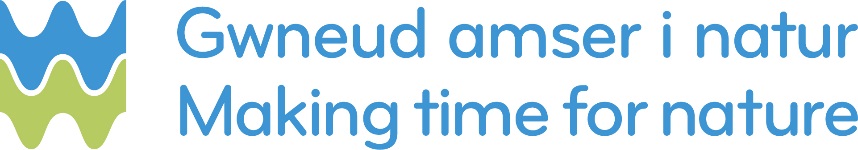 Bioamrywiaeth - Cynllun Ariannu'r Trydydd SectorFfurflen Cynnig Prosiect a Meini Prawf 2018/2019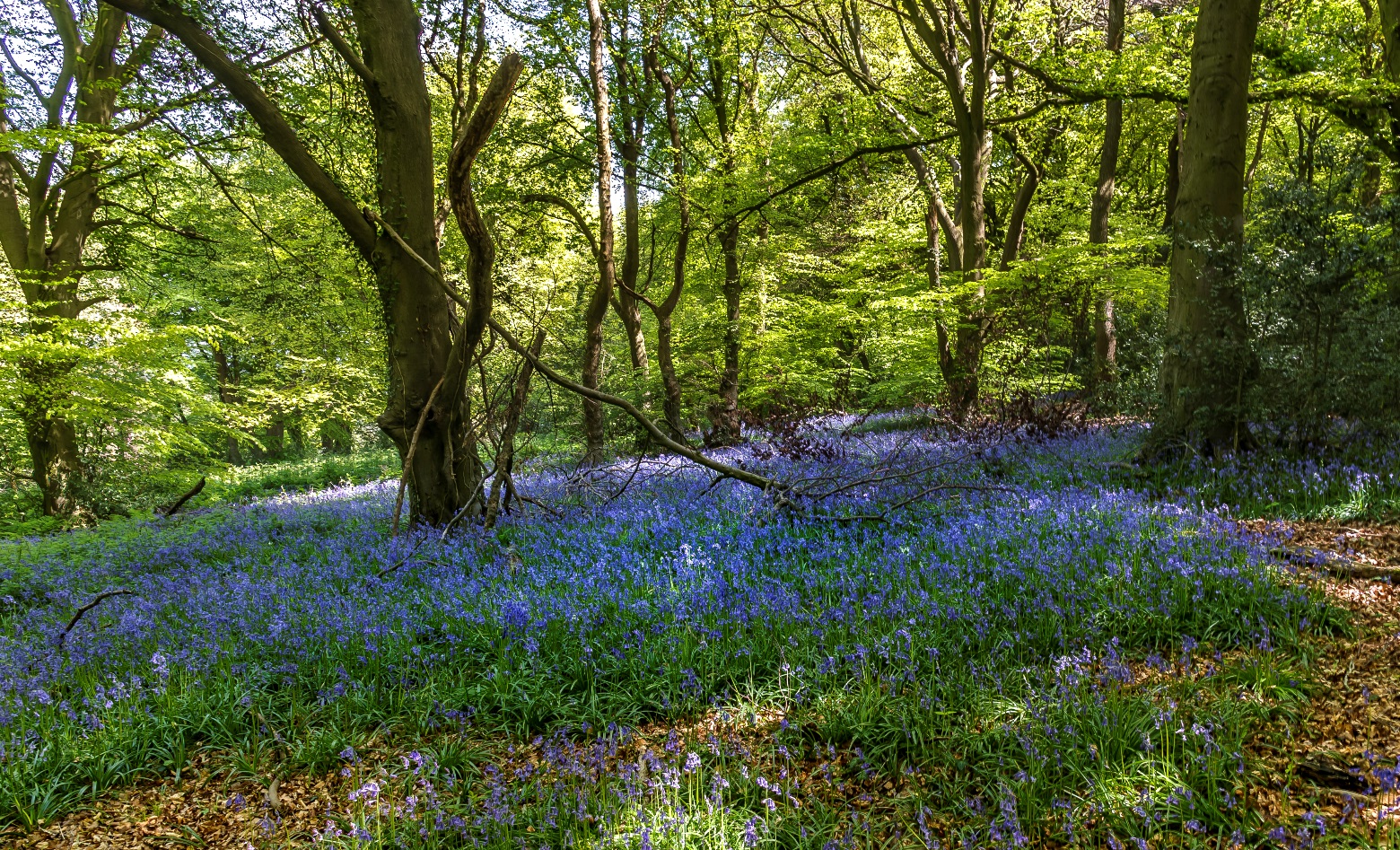 Cynllun Ariannu Bioamrywiaeth Trydydd Sector Dŵr CymruYn dilyn cyhoeddi cynllun bioamrywiaeth statudol Dŵr Cymru 'Neilltuo Amser ar gyfer Natur', mae'r cwmni'n rhyddhau cyllid i gynorthwyo mentrau a fydd yn cyfoethogi bioamrywiaeth ar ein safleoedd ac yn y gymuned ehangach.Rydyn ni'n gwahodd ceisiadau gan sefydliadau nid-er-elw i weithredu fel partner cyflawni er mwyn gwella bioamrywiaeth.Rydyn ni'n hapus i drafod unrhyw gynigion sydd gan yr ymgeiswyr er mwyn sicrhau bod y gwerth a ddaw yn eu sgil yn gyson â  buddiannau Dŵr Cymru. AmcanionDyma amcanion cyffredinol y cynllun ariannu:Helpu Dŵr Cymru i gyflawni ei ddyletswydd gyfreithiol i gynnal a gwella bioamrywiaeth, a hyrwyddo gwytnwch ecosystemau wrth weithredu ei swyddogaethau yn hynny o beth.Hwyluso cyflawniad camau ac ymyraethau sy'n helpu i gyflawni Cynllun Adfer Natur Cymru; neu agweddau bioamrywiaeth y Datganiadau Ardal; neu i fynd i'r afael â’r materion y mae Cyfoeth Naturiol Cymru wedi eu codi yn ei Adroddiad ar Gyflwr Adnoddau Naturiol fel rhai sy'n cyfrannu at golli bioamrywiaeth; neu er budd rhywogaethau neu gynefinoedd sy'n cael eu hamddiffyn at ddibenion cadwraeth natur neu sydd wedi cael eu clustnodi fel rhai sydd o bwys mawr i fioamrywiaeth.CymhwysterGall sefydliadau dielw, gan gynnwys grwpiau cymunedol, fynegi diddordeb mewn gweithredu fel partner cyflawni. Anogir sefydliadau i gyflwyno cynigion ar y cyd, am y gallai cyfuno buddiannau a galluoedd wella deilliannau o ran bioamrywiaeth. Croesewir cynlluniau sy'n helpu i feithrin ymgysylltiad cymunedau â'u hamgylchedd lleol. Anogir sefydliadau hefyd i bartneru â Chyfoeth Naturiol Cymru (neu Natural England) ar gam cynnar er mwyn sicrhau bod y prosiect yn gyson ag ymdrechion ehangach i gyflawni manteision o ran bioamrywiaeth, er enghraifft trwy fynd i'r afael â'r materion a glustnodir yn y Cynllun Adfer Natur neu er budd rhywogaethau a amddiffynnir (e.e. organebau o bwys mawr o dan adran 7 o Ddeddf yr Amgylchedd (Cymru) 2016).Nid yw'r gronfa ar gael i awdurdodau cyhoeddus â dyletswydd bioamrywiaeth o dan adran 6 o Ddeddf yr Amgylchedd (Cymru) 2016, ond anogir awdurdodau o'r fath i gyflwyno unrhyw gynigion am gyfleoedd partneriaeth i hyrwyddo bioamrywiaeth i Ddŵr Cymru.Cwmpas ProsiectauRhaid i brosiectau sy'n cael eu hariannu gan Ddŵr Cymru gyflawni allbynnau hygred a phenodol o fewn cyfnod penodedig.Rhaid i brosiectau gynnig gwerth ychwanegol i gwsmeriaid Dŵr Cymru. Er enghraifft, gall prosiectau gyfrannu at, neu gydategu ymdrechion parhaus Dŵr Cymru ei hun i gynnal neu wella bioamrywiaeth ar dir neu asedau Dŵr Cymru. Gall prosiectau gynnwys gwaith arolygu, ymchwil, addysg ac ymgysylltu'r gymuned, ond rhaid dangos llwybr clir i ddeilliannau sy'n llesol i fioamrywiaeth a/neu wytnwch ecosystemau.Gall cyllidebau prosiect gynnwys cymorth ar gyfer swyddogion a chostau sy'n uniongyrchol gysylltiedig â chyflawniad. Ni all cyllidebau prosiect gynnwys cymorth ar gyfer costau staff cyffredinol neu weithgareddau craidd sefydliadau trydydd sector. Os bydd angen gwaith cynnal a chadw parhaus ar ôl cwblhau’r prosiect, mae angen i’r ymgeiswyr brofi cynaliadwyedd tymor hir y prosiect. Dylai'r cynigion gynnwys disgrifiad o sut y caiff deilliannau prosiectau eu gwerthuso. Dylai'r gwerthusiad hwn gael ei gyflawni ar ôl cwblhau'r prosiect, a hynny o fewn amserlen gyffredinol y prosiect. Lle bo hynny'n berthnasol, gallai'r gwerthusiad gynnwys trefniadau monitro.Os oes angen monitro tymor hir i gadarnhau'r deilliannau arfaethedig, er enghraifft, adfer cynefin naturiol, dylai’r cynnig ddisgrifio'n glir sut y bwriedir cyflawni gwaith monitro o'r fath, a phwy fydd yn gwneud hynny.Sut i wneud cais  Cychwynnwch trwy gysylltu â Thîm yr Amgylchedd yn Dŵr Cymru-(Biodiversity@dwrcymru.com) i fynegi diddordeb mewn gwneud cais am gymorth ariannol i gyflawni prosiect. Heb gyfaddawdu unrhyw benderfyniadau a wnawn yn sgil hynny o ran a ddylem gyfrannu cyllid at eich prosiect, byddwn ni'n hapus i drafod a'ch cynorthwyo i ddatblygu eich syniadau fel y gallwch lenwi'r ffurflen cynnig am brosiect isod a'i chyflwyno.  Dylai lefel y manylder sydd ei hangen wrth ddisgrifio'r prosiect fod yn gyson â lefel y cyllid a geisir. Pan fyddwch yn cyflwyno cynnig am brosiect, byddwn ni’n cyflawni asesiad cychwynnol i benderfynu a yw'r cynnig yn gyson â'n hamcanion a'r meini prawf penodol, ac a ystyrir ei fod yn cynnig gwerth da am arian. Os yw'r prosiect yn addas, cyflwynir y cynnig am brosiect i Banel Ymgynghorol Annibynnol Dŵr Cymru ar yr Amgylchedd er mwyn iddo gyflwyno’i argymhellion o ran a ddylid dyfarnu cyllid ai peidio. Bydd Dŵr Cymru'n gwneud penderfyniad terfynol ar sail argymhellion y panel.Sut caiff y cynigion prosiect eu hasesu?Bydd Dŵr Cymru'n asesu cynigion prosiect gan ddefnyddio'r meini prawf canlynol:A yw'r prosiect yn gyson i bob pwrpas ag amcanion cyffredinol y cynllun ariannu, y meini prawf cymhwyster a’r cwmpas o ran prosiectau?A yw'r prosiect o fewn ardal weithredol Dŵr Cymru?Pa werth y mae'r cynnig yn gynnig i weithrediadau neu asedau Dŵr Cymru?Pa dystiolaeth sydd yna sy'n cadarnhau bod angen cyllid Dŵr Cymru i sicrhau bod y prosiect yn digwydd a bod y deilliannau'n cael eu gwireddu?A oes yna gysylltiadau, er enghraifft, â'r ymdrechion ehangach i gyflawni manteision bioamrywiaeth, fel y cynllun Adfer Natur neu'r Cynllun Gweithredu Bioamrywiaeth leol?Pa ddeilliannau sydd gan y prosiect o ran bioamrywiaeth? A yw'r cysyniad a gwyddoniaeth y cynnig yn gadarn?A yw'r partner wedi dangos y capasiti i gyflawni'r prosiect?A yw'r cynnig yn cynnig gwerth am arian?Os oes angen cadarnhad, trwydded neu gydsyniad perchennog y tir, a yw'r ymgeisydd wedi mynd i'r afael â'r materion hyn?A yw'r cynnig yn dangos yn glir y risgiau i gyflawniad ac a yw'n disgrifio mesurau i liniaru'r risgiau?A oes gan yr ymgeisydd yr hygrededd i sicrhau bod y prosiect yn cael ei roi ar waith yn unol â'r ddeddfwriaeth Iechyd a Diogelwch gyfredol?Beth yw'r dyddiad cau ar gyfer cynigion?Nid oes unrhyw ddyddiad terfyn penodol ar gyfer cynigion prosiect, cânt eu hystyried nes bod yr holl gronfeydd wedi cael eu dyrannu.Fodd bynnag, cyfarfodydd chwarterol y Panel Ymgynghorol Annibynnol ar yr Amgylchedd fydd yn pennu'r cyfnodau asesu. Cynhelir y cyfarfodydd hyn ym mis Ionawr, Ebrill, Gorffennaf a Hydref. Sut caiff yr arian ei dalu?Bydd yr amserlen ar gyfer rhyddhau cyllid yn amrywio yn ôl anghenion y partneriaid cyflawni a'u prosiectau. Yn achos prosiectau mwy a gaiff eu talu dipyn wrth dipyn, caiff cynnydd ei fonitro ar gerrig milltir cyflawni allweddol (a gymeradwyir ymlaen llaw) cyn y gellir rhyddhau cyllid ychwanegol.Llywodraethu'r prosiectBydd Dŵr Cymru'n adolygu'r holl brosiectau. Wedyn caiff y cynigion sy'n bodloni'r meini prawf ariannu eu hadolygu gan Banel Ymgynghorol Annibynnol Dŵr Cymru ar yr Amgylchedd a fydd yn cyflwyno sylwadau ac argymhellion ar brosiectau. Yn sgil hynny, bydd Tîm yr Amgylchedd yn cadarnhau dyfarniad cyllid ar gyfer prosiectau, a hynny yn ôl disgresiwn Dŵr Cymru.Bydd ymgeisydd llwyddiannus yn llofnodi Llythyr Cymeradwyo, a bydd yn llwyr gyfrifol am gyflawniad y prosiect.Yr ymgeisydd llwyddiannus fydd yn gyfrifol am gael yr holl ganiatadau angenrheidiol, a bydd yn gyfrifol yn gyfreithiol am yr holl risgiau sy'n gysylltiedig â'r prosiect. Gellir cyhoeddi manylion cryno ceisiadau llwyddiannus ar wefan Dŵr Cymru ar ôl cael caniatâd Rheolwr y Prosiect. Y Ffurflen GaisEnw'r Sefydliad(au)Enw llawn y sefydliad. Os bydd mwy nag un sefydliad yn cyflawni'r prosiect, rhestrwch y partneriaid, gan nodi'r prif bartner yn gyntaf.Cyfeiriad y Sefydliad(au)Cyfeiriad llawn y sefydliad. Os bydd mwy nag un sefydliad yn cyflawni'r prosiect, rhestrwch gyfeiriadau'r partneriaid yn yr un drefn ag adran 1.1. Manylion CysylltuEnw a theitl swydd y person cyswllt Dylech nodi manylion person cyswllt y prif bartner cyflawni ar gyfer y prosiect. Cofiwch gynnwys cyfeiriad llawn, cyfeiriad e-bost a rhifau ffôn gan gynnwys cod ffôn yr ardal.Enw                            Cyfeiriad                   Cyfeiriad E-bost  Rhif ffôn poced                                                     Rhif                                                                  Manylion y Prif Sefydliad PartnerDarparwch wybodaeth am statws elusennol eich sefydliad, cofrestriad eich cwmni a'ch cofrestriad TAW. Gallwn ddilysu'r manylion hyn gyda'r awdurdodau perthnasol.Ai'r prif bartner yw'r unig ymgeisydd?            Ie            Nage              D/BA yw'r prif bartner yn rhan o gonsortiwm?   Ydy            Nac ydy            D/BA yw'r prif bartner yn elusen gofrestredig?   Ydy          Nac ydy            D/BRhif Cofrestru'r Elusen                        Cofrestriad TAW    		Oes            Nac oes              D/B  Rhif cofrestru TAW                             Cwmni cofrestredig                                 Ydy            Nac ydy              D/BRhif cofrestru'r cwmni             Disgrifiad o'r ProsiectDylai'r wybodaeth yn yr adran hon grynhoi'r prosiect mewn digon o fanylder i ganiatáu i'r cynnig gael ei asesu yn erbyn y meini prawf a restrwyd uchod. Teitl, cost a dyddiad cwblhau'r prosiectByddwn ni'n defnyddio'r teitl i adnabod eich prosiect. Dylai'r teitl ddisgrifio beth mae'r prosiect yn ei wneud ac ymhle, er enghraifft, 'Plannu coed, Afon Taf, Caerdydd'. Beth yw cyfanswm cost cyfalaf y prosiect? Faint o gyllid ydych am ei gael?Pryd caiff y prosiect ei gwblhau?Lleoliad y prosiectDarparwch wybodaeth sylfaenol am leoliad y prosiect. Os caiff y prosiect ei gyflawni mewn nifer o leoliadau, rhowch y manylion yn y 'disgrifiad o'r lleoliad'. Croeso i chi ychwanegu llinellau yn ôl yr angen.Disgrifiad o amcanion y prosiectDisgrifiwch amcanion y prosiect. CynaliadwyeddA fydd y prosiect yn parhau ar ôl i gyllid Dŵr Cymru ddod i ben?  Os felly, esboniwch sut y cynhelir y prosiect yn y tymor hir.  Llywodraethu'r ProsiectCerrig milltirClustnodwch gerrig milltir allweddol o ran cyflawniad (ynghyd â dyddiadau) y gellid eu cynnwys yn y Llythyr Cytundeb rhwng Dŵr Cymru a'ch sefydliad. Yn achos prosiectau â chyllidebau mawr, neu rai sydd angen caniatâd/cydsyniad/astudiaethau hyfywedd, defnyddir y cerrig milltir hyn i bennu’r amserlen ar gyfer rhyddhau taliadau fesul tipyn.Gwerthusiad o'r ProsiectMae hi'n hanfodol bwysig ein bod ni'n dysgu gan y prosiectau rydym yn helpu i'w cyflawni, ac rydyn ni'n gofyn felly eich bod yn cyflawni gwerthusiad o’r prosiect ar ôl ei gwblhau. Rhowch ddisgrifiad cryno o'r wybodaeth y byddwch yn ei chynnwys yn yr Adroddiad a'r Gwerthusiad terfynol ar y Prosiect y byddwch yn eu cyflwyno ar ôl cwblhau'r prosiect. Dylech gynnwys disgrifiad o unrhyw waith monitro parhaus y byddwch yn ei gyflawni i asesu a yw'r prosiect yn cyflawni ei amcanion amgylcheddol hefyd.Gwybodaeth ategolDefnyddiwch yr adran hon i gyfeirio at unrhyw wybodaeth ategol rydych wedi ei hatodi i ategu eich cais. Hysbysiad PreifatrwyddDeddf Diogelu Data 2018Mae Dŵr Cymru Welsh Water yn cymryd diogelwch eich gwybodaeth bersonol o ddifrif. Byddwn yn sicrhau ei bod yn cael ei storio'n ddiogel bob tro, a taw dim ond y bobl hynny sy'n gysylltiedig â'r broses ariannu a fydd yn ei gweld.Eich gwybodaeth bersonolPan fyddwch yn cyflwyno cais am gyllid i Ddŵr Cymru Cyfyngedig, byddwn ni’n prosesu unrhyw wybodaeth bersonol a ddarparwch fel y gallwn asesu eich cais yn drylwyr. Mae angen prosesu eich manylion personol er mwyn asesu a phwyso a mesur cymhwyster eich cais am gyllid.  Gallwn brosesu neu ryddhau'r wybodaeth at y dibenion canlynol hefyd:Ymgynghori â'r cyhoedd, sefydliadau cyhoeddus a sefydliadau eraill (er enghraifft, sefydliadau eraill sydd ynghlwm wrth gyflawni'r Prosiect Bioamrywiaeth ac sy'n ymdrechu i wella'r amgylchedd dŵr trwy ddulliau tebyg).Cyflawni gwaith ymchwil a datblygu ar faterion amgylcheddol.Gallwn drosglwyddo'r wybodaeth i'n hasiantau neu gynrychiolwyr sy'n cyflawni gweithgareddau sy'n gysylltiedig ag asesu neu gyflawni'r cais am  gyllid.Mae Dŵr Cymru Welsh Water yn prosesu neu'n defnyddio'r data personol y mae'n ei gadw at y dibenion canlynol hefyd:Asesu’r cais am gyllid;Dyfarnu neu wrthod y cais am gyllid;Cadw cofnodion am geisiadau am gyllid (o ran derbyn neu wrthod);Cadarnhau bod y wybodaeth a nodwyd yn y cais yn gywir;Mewn rhai achosion, trosglwyddo manylion i drydydd parti a fydd yn darparu gwasanaethau ar ran Dŵr Cymru Welsh Water;Cyflawni ein rhwymedigaethau o ran adrodd ac archwilio. Mae gwybodaeth bellach am sut rydyn ni'n prosesu gwybodaeth bersonol ar gael ar wefan Dŵr Cymru Welsh Water. CwynionOs oes unrhyw bryderon gennych am sut mae Dŵr Cymru Welsh Water yn ymdrin â'ch data personol, cysylltwch â'n Swyddog Diogelu Data yn DataProtectionOfficer@dwrcymru.com Gallech gyflwyno cwyn i'r Comisiynydd Gwybodaeth hefyd, sy'n gweithredu fel rheoleiddiwr annibynnol. Gellir cysylltu â'r Comisiynydd Gwybodaeth yn:Swyddfa'r Comisiynydd GwybodaethTŷ Wycliffe	Water LaneWilmslowSir GaerSK9 5AFFfôn: 0303 123 1113E-bost: casework@ico.org.ukNi fydd unrhyw gŵyn i'r Comisiynydd Gwybodaeth yn cyfaddawdu eich hawl i geisio iawn trwy'r llysoedd.DatganiadRwyf i, fel swyddog ag awdurdod ar ran y sefydliad a enwir isod, yn cytuno bod Dŵr Cymru Cyfyngedig yn cadw'r hawl i beidio â chychwyn unrhyw drefniant neu rwymedigaeth yng ngoleuni'r ffurflen hon, a hynny heb unrhyw atebolrwydd ar eu rhan. Er mwyn osgoi unrhyw amheuaeth, ni fydd Dŵr Cymru Cyfyngedig yn rhyddhau'r sefydliad rhag unrhyw rwymedigaeth sydd ganddo mewn statud neu fel arall mewn perthynas â'r prosiect, na rhag unrhyw wybodaeth a nodir yn y ffurflen hon.Rwy'n cadarnhau bod y wybodaeth yn y ffurflen hon yn wir ac yn gyflawn, a bod yr holl ddogfennau ategol angenrheidiol ynghlwm wrth y ffurflen a'u bod yn gyson â'r gofynion a bennir yn y ffurflen. NODYN: Wrth gyflwyno'r ffurflen hon yn electronig, bydd nodi'r gair 'llofnodwyd' yn y blwch llofnod yn cadarnhau eich bod chi wedi darllen y wybodaeth a'r amodau a bennir yn yr adran hon, a'ch bod yn cydsynio iddynt. Llofnod                                                                          Dyddiad                             Sydd ag awdurdod priodol i lofnodi'r ffurflen hon ar ranEnw'r Sefydliad          ………………………..Swydd                    ………………………..Enw mewn                                                                         FfônPRIFLYTHRENNAU                                                                                    Teitl y prosiect: Cyfanswm cost y prosiect:Y cyllid a geisir:Dyddiad cwblhau'r prosiect:Disgrifiad o'r Lleoliad (byddai map sy'n dangos y lleoliad yn ddefnyddiol): A yw'r prosiect yn berthnasol i safle dynodedig? Os felly, nodwch enw'r safle a'i ddynodiad (e.e. SoDdGA)A fydd y prosiect yn llesol i gynefinoedd neu rywogaethau sydd, er enghraifft, o bwys mawr at ddibenion cynnal a gwella bioamrywiaeth (gweler adran 7 o Ddeddf yr Amgylchedd (Cymru) 2016 neu adran 41 o Ddeddf yr Amgylchedd Naturiol a Chymunedau Gwledig 2006)DyddiadDangosydd y Garreg FilltirCyllid a Ryddhawyd (£k)